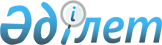 О районном бюджете на 2018-2020 годы
					
			Утративший силу
			
			
		
					Решение Теректинского районного маслихата Западно-Казахстанской области от 15 декабря 2017 года № 17-2. Зарегистрировано Департаментом юстиции Западно-Казахстанской области 26 декабря 2017 года № 5007. Утратило силу решением Теректинского районного маслихата Западно-Казахстанской области от 22 февраля 2019 года № 32-1
      Сноска. Утратило силу решением Теректинского районного маслихата Западно-Казахстанской области от 22.02.2019 № 32-1 (вводится в действие со дня первого официального опубликования).
      В соответствии с Бюджетным кодексом Республики Казахстан от 4 декабря 2008 года и Законом Республики Казахстан "О местном государственном управлении и самоуправлении в Республике Казахстан" от 23 января 2001 года Теректинский районный маслихат РЕШИЛ:
      1. Утвердить районный бюджет на 2018-2020 годы согласно приложениям 1, 2 и 3 к настоящему решению соответственно, в том числе на 2018 год в следующих объемах:
      1) доходы – 8 187 291 тысяча тенге:
      налоговые поступления – 1 173 425 тысяч тенге;
      неналоговые поступления – 15 882 тысячи тенге;
      поступления от продажи основного капитала – 13 412 тысячи тенге;
      поступления трансфертов – 6 984 572 тысячи тенге;
      2) затраты – 8 372 060 тысяч тенге;
      3) чистое бюджетное кредитование – 60 675 тысяч тенге:
      бюджетные кредиты – 108 858 тысяч тенге;
      погашение бюджетных кредитов – 48 183 тысячи тенге;
      4) сальдо по операциям с финансовыми активами – 0 тенге:
      приобретение финансовых активов – 0 тенге;
      поступления от продажи финансовых активов государства – 0 тенге;
      5) дефицит (профицит) бюджета – -245 444 тысячи тенге;
      6) финансирование дефицита (использование профицита) бюджета – 245 444 тысячи тенге:
      поступление займов – 108 225 тысяч тенге;
      погашение займов – 48 183 тысячи тенге;
      используемые остатки бюджетных средств – 185 402 тысячи тенге.
      Сноска. Пункт 1 - в редакции решения Теректинского районного маслихата Западно-Казахстанской области от 14.12.2018 № 29-1 (вводится в действие с 01.01.2018).


      2. Поступления в районный бюджет на 2018 год формируются в соответствии с Бюджетным кодексом Республики Казахстан, Законом Республики Казахстан от 30 ноября 2017 года "О республиканском бюджете на 2018-2020 годы", решением Западно-Казахстанского областного маслихата от 6 декабря 2017 года №15-2 "Об областном бюджете на 2018-2020 годы" (зарегистрированное в Реестре государственной регистрации нормативных правовых актов №4984) и согласно пунктам 5, 6 настоящего решения.
      3. Принять к сведению и руководству статью 8 Закона Республики Казахстан "О республиканском бюджете на 2018-2020 годы".
      4. Учесть в районном бюджете на 2018 год поступление целевых трансфертов и кредитов из вышестоящего бюджета на:
      1) из республиканского бюджета в общей сумме 1 859 524 тысячи тенге:
      частичное субсидирование заработной платы – 10 952 тысячи тенге;
      молодежную практику – 15 513 тысяч тенге;
      увеличение норм обеспечения инвалидов обязательными гигиеническими средствами – 5 188 тысяч тенге;
      оплату услуг специалистов жестового языка – 764 тысячи тенге;
      на расширение перечня технических вспомогательных средств – 1 468 тысяч тенге;
      выплату государственной адресной социальной помощи – 55 915 тысяч тенге;
      внедрение консультантов по социальной работе и ассистентов в центрах занятости населения – 12 438 тысяч тенге;
      доплату учителям за замещение на период обучения основного сотрудника - 3 303 тысячи тенге;
      доплату учителям, прошедшим стажировку по языковым курсам – 314 тысяч тенге;
      бюджетные кредиты местным исполнительным органам для реализации мер социальной поддержки специалистов – 108 225 тысяч тенге;
      реконструкцию автомобильной дороги от республиканской трассы "Подстепное – Федоровка – граница Российской Федерации" до станции Алгабас – 1 300 000 тысяч тенге;
      реконструкцию водопровода села Новая Жизнь Теректинского района Западно-Казахстанской области – 60 000 тысяч тенге;
      реконструкцию водопровода села Узунколь Теректинского района Западно-Казахстанской области – 80 000 тысяч тенге;
      предоставление государственных грантов на реализацию новых бизнес идей – 481 тысяча тенге;
      доплату учителям организаций образования, реализующим учебные программы начального, основного и общего среднего образования по обновленному содержанию образования, и возмещение сумм, выплаченных по данному направлению расходов за счет средств местных бюджетов – 186 548 тысяч тенге;
      доплату за квалификацию педагогического мастерства учителям, прошедшим национальный квалификационный тест и реализующим образовательные программы начального, основного и общего среднего образования – 18 415 тысяч тенге;
      2) из областного бюджета в общей сумме 679 022 тысячи тенге:
      приобретение учебников, в связи введением новых образовательных программ и выпуском новых учебников и так далее – 13 891 тысяча тенге;
      краткосрочное профессиональное обучение рабочих кадров по востребованным на рынке труда профессиям и навыкам – 23 922 тысячи тенге;
      молодежную практику – 10 000 тысяч тенге;
      реконструкцию автомобильной дороги от республиканской трассы "Подстепное – Федоровка – граница Российской Федерации" до станции Алгабас – 99 900 тысяч тенге;
      приобретение учебников в связи с введением новых учебных программ и новых учебников – 112 659 тысяч тенге;
      на приобретение компьютеров в комплекте для школ области для обучения учеников по обновленной образовательной программе – 7 291 тысяча тенге;
      для направления учителей области на тренинг "Интерактивные инструменты для образования. Технологии, которые должен знать учитель" и подписку на образовательный онлайн портал "Виртуальная лаборатория педагогического мастерства "Академия" – 5 500 тысяч тенге;
      на приобретение контента компьютера-трансформера BilimBook для малокомплектных школ области – 24 750 тысяч тенге;
      проведение противоэпизоотических мероприятий – 11 598 тысяч тенге;
      строительство шестнадцати арендных жилых домов в селе Федоровка Теректинского района Западно-Казахстанской области – 30 000 тысяч тенге;
      строительство трехэтажного многоквартирного жилого дома и инженерной инфраструктуры к нему в селе Федоровка Теректинского района Западно-Казахстанской области (1-очередь) – 226 240 тысяч тенге;
      строительство трҰхэтажного многоквартирного жилого дома и инженерной инфраструктуры к нему в селе Акжаик Теректинского района Западно-Казахстанской области (1-очередь) – 85 977 тысяч тенге;
      строительство инженерно-коммуникационной инфраструктуры к шестнадцати арендным жилым домам в селе Федоровка Теректинского района Западно-Казахстанской области – 24 679 тысяч тенге.
      предоставление государственных грантов для реализации новых бизнес идей – 481 тысяча тенге;
      открытие классов информационных технологий в школах района – 2 134 тысячи тенге.
      Сноска. Пункт 4 с изменениями, внесенными решениями Теректинского районного маслихата Западно-Казахстанской области от 30.03.2018 № 20-1 (вводится в действие с 01.01.2018); от 17.07.2018 № 23-1 (вводится в действие с 01.01.2018); от 10.10.2018 № 26-1 (вводится в действие с 01.01.2018); 14.12.2018 № 29-1 (вводится в действие с 01.01.2018).


      5. Установить на 2018 год норматив распределения доходов, для обеспечения сбалансированности местного бюджета, по следующим подклассам доходов:
      1) индивидуальный подоходный налог зачисляется в районный бюджет 100 %;
      2) социальный налог зачисляется в районный бюджет 100 %.
      6. Деньги от реализации товаров и услуг, предоставляемых государственными учреждениями, подведомственных местным исполнительным органам, используются в порядке, определяемом Бюджетным кодексом Республики Казахстан и Правительством Республики Казахстан.
      7. Предусмотреть в районном бюджете на 2018 год поступление субвенции, передаваемой из областного бюджета в общей сумме 4 554 251 тысяча тенге.
      8. Учесть, что в районном бюджете на 2018 год предусмотрены целевые текущие трансферты из нижестоящего бюджета на компенсацию потерь вышестоящего бюджета в связи с изменением законодательства в общей сумме 221 613 тысяч тенге.
      9. Установить на 2018 год объемы трансфертов, передаваемых из районного бюджета органам местного самоуправления, в общей сумме 24 616 тысяч тенге, согласно приложению 4.
      Сноска. Пункт 9 - в редакции решения Теректинского районного маслихата Западно-Казахстанской области от 10.10.2018 № 26-1 (вводится в действие с 01.01.2018).


      10. Установить объемы субвенции, передаваемой из районного бюджета бюджетам поселков, сельских округов на 2018-2020 годы в абсолютном выражении с разбивкой по годам:
      1) на 2018 год - в сумме 138 900 тысяч тенге;
      2) на 2019 год - в сумме 148 623 тысячи тенге;
      3) на 2020 год - в сумме 159 027 тысяч тенге.
      11. Установить, что бюджетные изъятия из нижестоящих бюджетов в районный бюджет на 2018 год не предусматриваются.
      12. Утвердить резерв местного исполнительного органа района на 2018 год в размере 22 052 тысячи тенге.
      Сноска. Пункт 12 - в редакции решения Теректинского районного маслихата Западно-Казахстанской области от 17.07.2018 № 23-1 (вводится в действие с 01.01.2018).


      13. Установить гражданским служащим здравоохранения, социального обеспечения, образования, культуры, спорта и ветеринарии, работающим в сельской местности, финансирующимся из республиканского и местных бюджетов, согласно перечню должностей специалистов определенных в соответствии с трудовым законодательством Республики Казахстан повышение на двадцать пять процентов должностных окладов и тарифных ставок по сравнению с окладами и ставками гражданских служащих, занимающихся этими видами деятельности в городских условиях, с 1 января 2018 года.
      14. Предусмотреть в районном бюджете на 2018 год предоставление подъемного пособия и социальной помощи для приобретения или строительства жилья специалистам в области здравоохранения, образования, социального обеспечения, культуры, спорта и агропромышленного комплекса, прибывшим для работы и проживания в сельские населенные пункты.
      15. Утвердить перечень местных бюджетных программ, не подлежащих секвестру в процессе исполнения местного бюджета на 2018 год, согласно приложению 5 к настоящему решению.
      16. Поручить постоянным комиссиям Теректинского районного маслихата ежеквартально заслушивать отчеты администраторов бюджетных программ.
      17. Руководителю аппарата районного маслихата (В.Мустивко) обеспечить государственную регистрацию данного решения в органах юстиции, его официальное опубликование в Эталонном контрольном банке нормативных правовых актов Республики Казахстан и в средствах массовой информации.
      18. Настоящее решение вводится в действие с 1 января 2018 года. Районный бюджет на 2018 год
      Сноска. Приложение 1 - в редакции решения Теректинского районного маслихата Западно-Казахстанской области от 14.12.2018 № 29-1 (вводится в действие с 01.01.2018).
      тысяч тенге Районный бюджет на 2019 год
      тысяч тенге Районный бюджет на 2020 год
      тысяч тенге Объемы трансфертов, передаваемых из районного бюджета органам местного самоуправления в районном бюджете на 2018 год
      Сноска. Приложение 4 - в редакции решения Теректинского районного маслихата Западно-Казахстанской области от 10.10.2018 № 26-1 (вводится в действие с 01.01.2018).
      тысяч тенге Перечень местных бюджетных программ, не подлежащих секвестру в процессе исполнения местного бюджета на 2018 год
					© 2012. РГП на ПХВ «Институт законодательства и правовой информации Республики Казахстан» Министерства юстиции Республики Казахстан
				
      Председатель сессии

В. Галкин

      Секретарь
районного маслихата

А. Нургалиев
Приложение 1
к решению Теректинского
районного маслихата
от 15 декабря 2017 года №17-2
Категория
Категория
Категория
Категория
Категория
Сумма
Класс
Класс
Класс
Класс
Сумма
Подкласс
Подкласс
Подкласс
Сумма
Специфика
Специфика
Сумма
Наименование
Сумма
1) Доходы
 8 187 291
1
Налоговые поступления
1 173 425
01
Подоходный налог
478 386
2
Индивидуальный подоходный налог
478 386
03
Социальный налог
380 940
1
Социальный налог
380 940
04
Налоги на собственность
280 279
1
Налоги на имущество
247 262
3
Земельный налог
1 935
4
Налог на транспортные средства
23 561
5
Единый земельный налог
7 521
05
Внутренние налоги на товары, работы и услуги
29 740
2
Акцизы
11 510
3
Поступления за использование природных и других ресурсов
8 100
4
Сборы за ведение предпринимательской и профессиональной деятельности 
10 130
07
Прочие налоги
0
1
Прочие налоги
0
08
Обязательные платежи, взимаемые за совершение юридически значимых действий и (или) выдачу документов уполномоченными на то государственными органами или должностными лицами
4 080
1
Государственная пошлина
4 080
2
Неналоговые поступления
15 882
01
Доходы от государственной собственности
1 100
5
Доходы от аренды имущества, находящегося в государственной собственности
1 100
04
Штрафы, пени, санкции, взыскания, налагаемые государственными учреждениями, финансируемыми из государственного бюджета, а также содержащимися и финансируемыми из бюджета (сметы расходов) Национального Банка Республики Казахстан
560
1
Штрафы, пени, санкции, взыскания, налагаемые государственными учреждениями, финансируемыми из государственного бюджета, а также содержащимися и финансируемыми из бюджета (сметы расходов) Национального Банка Республики Казахстан, за исключением поступлений от организаций нефтяного сектора
560
06
Прочие неналоговые поступления
14 222
1
Прочие неналоговые поступления
14 222
3
Поступления от продажи основного капитала 
13 412
01
Продажа государственного имущества, закрепленного за государственными учреждениями
8 000
1
Продажа государственного имущества, закрепленного за государственными учреждениями
8 000
03
Продажа земли и нематериальных активов
5 412
1
Продажа земли
5 412
4
Поступления трансфертов
6 984 572
02
Трансферты из вышестоящих органов государственного управления
6 984 572
2
Трансферты из областного бюджета
6 984 572
Функциональная группа
Функциональная группа
Функциональная группа
Функциональная группа
Функциональная группа
Сумма
Функциональная подгруппа
Функциональная подгруппа
Функциональная подгруппа
Функциональная подгруппа
Сумма
Администратор бюджетных программ
Администратор бюджетных программ
Администратор бюджетных программ
Сумма
Программа
Программа
Сумма
Наименование
Сумма
2) Затраты
 8 372 060
01
Государственные услуги общего характера
422 979
1
Представительные, исполнительные и другие органы, выполняющие общие функции государственного управления
318 549
112
Аппарат маслихата района (города областного значения)
25 932
001
Услуги по обеспечению деятельности маслихата района (города областного значения)
25 932
122
Аппарат акима района (города областного значения)
129 980
001
Услуги по обеспечению деятельности акима района (города областного значения)
123 421
003
Капитальные расходы государственного органа
6 559
123
Аппарат акима района в городе, города районного значения, поселка, села, сельского округа
162 637
001
Услуги по обеспечению деятельности акима района в городе, города районного значения, поселка, села, сельского округа
162 637
2
Финансовая деятельность
100
459
Отдел экономики и финансов района (города областного значения)
100
010
Приватизация, управление коммунальным имуществом, постприватизационная деятельность и регулирование споров, связанных с этим
100
9
Прочие государственные услуги общего характера
104 330
458
Отдел жилищно-коммунального хозяйства, пассажирского транспорта и автомобильных дорог района (города областного значения)
70 604
001
Услуги по реализации государственной политики на местном уровне в области жилищно-коммунального хозяйства, пассажирского транспорта и автомобильных дорог
32 809
013
Капитальные расходы государственного органа
0
113
Целевые текущие трансферты из местных бюджетов
37 795
459
Отдел экономики и финансов района (города областного значения)
33 726
001
Услуги по реализации государственной политики в области формирования и развития экономической политики, государственного планирования, исполнения бюджета и управления коммунальной собственностью района (города областного значения)
29 133
113
Целевые текущие трансферты из местных бюджетов
4 593
02
Оборона
27 675
1
Военные нужды 
7 650
122
Аппарат акима района (города областного значения)
7 650
005
Мероприятия в рамках исполнения всеобщей воинской обязанности
7 650
2
Организация работы по чрезвычайным ситуациям
20 025
122
Аппарат акима района (города областного значения)
20 025
006
Предупреждение и ликвидация чрезвычайных ситуаций масштаба района (города областного значения)
7 247
007
Мероприятия по профилактике и тушению степных пожаров районного (городского) масштаба, а также пожаров в населенных пунктах, в которых не созданы органы государственной противопожарной службы
12 778
03
Общественный порядок, безопасность, правовая, судебная, уголовно-исполнительная деятельность
4 402
9
Прочие услуги в области общественного порядка и безопасности
4 402
458
Отдел жилищно-коммунального хозяйства, пассажирского транспорта и автомобильных дорог района (города областного значения)
4 402
021
Обеспечение безопасности дорожного движения в населенных пунктах
4 402
04
Образование
4 122 646
1
Дошкольное воспитание и обучение
366 372
464
Отдел образования района (города областного значения)
366 372
009
Обеспечение деятельности организаций дошкольного воспитания и обучения
264 745
040
Реализация государственного образовательного заказа в дошкольных организациях образования
101 627
2
Начальное, основное среднее и общее среднее образование
3 486 404
123
Аппарат акима района в городе, города районного значения, поселка, села, сельского округа
2 246
005
Организация бесплатного подвоза учащихся до школы и обратно в сельской местности
2 246
457
Отдел культуры, развития языков, физической культуры и спорта района (города областного значения)
52 600
017
Дополнительное образование для детей и юношества по спорту
52 600
464
Отдел образования района (города областного значения)
3 431 558
003
Общеобразовательное обучение 
3 252 047
006
Дополнительное образование для детей 
179 511
9
Прочие услуги в области образования
269 870
464
Отдел образования района (города областного значения)
269 870
001
Услуги по реализации государственной политики на местном уровне в области образования 
15 014
005
Приобретение и доставка учебников, учебно-методических комплексов для государственных учреждений образования района (города областного значения)
174 409
007
Проведение школьных олимпиад, внешкольных мероприятий и конкурсов районного (городского) масштаба
911
015
Ежемесячные выплаты денежных средств опекунам (попечителям) на содержание ребенка-сироты (детей-сирот), и ребенка (детей), оставшегося без попечения родителей
14 238
067
Капитальные расходы подведомственных государственных учреждений и организаций
59 566
068
Обеспечение повышения компьютерной грамотности населения
1 046
113
Целевые текущие трансферты из местных бюджетов
4 686
06
Социальная помощь и социальное обеспечение
427 511
1
Социальное обеспечение
88 197
451
Отдел занятости и социальных программ района (города областного значения)
78 703
005
Государственная адресная социальная помощь
78 703
464
Отдел образования района (города областного значения)
9 494
030
Содержание ребенка (детей), переданного патронатным воспитателям
9 494
2
Социальная помощь
311 578
451
Отдел занятости и социальных программ района (города областного значения)
311 578
002
Программа занятости
111 231
006
Оказание жилищной помощи
2 280
007
Социальная помощь отдельным категориям нуждающихся граждан по решениям местных представительных органов
44 994
010
Материальное обеспечение детей- инвалидов, воспитывающихся и обучающихся на дому
1 597
014
Оказание социальной помощи нуждающимся гражданам на дому
65 791
017
Обеспечение нуждающихся инвалидов обязательными гигиеническими средствами и предоставление услуг специалистами жестового языка, индивидуальными помощниками в соответствии с индивидуальной программой реабилитации инвалида
39 405
023
Обеспечение деятельности центров занятости населения
46 280
9
Прочие услуги в области социальной помощи и социального обеспечения
27 736
451
Отдел занятости и социальных программ района (города областного значения)
27 736
001
Услуги по реализации государственной политики на местном уровне в области обеспечения занятости и реализации социальных программ для населения
25 528
011
Оплата услуг по зачислению, выплате и доставке пособий и других социальных выплат
2 208
067
Капитальные расходы подведомственных государственных учреждений и организаций
0
07
Жилищно-коммунальное хозяйство
621 568
1
Жилищное хозяйство
393 189
458
Отдел жилищно-коммунального хозяйства, пассажирского транспорта и автомобильных дорог района (города областного значения)
8 372
003
Организация сохранения государственного жилищного фонда
1 972
004
Обеспечение жильем отдельных категорий граждан
6 400
466
Отдел архитектуры, градостроительства и строительства района (города областного значения)
384 817
003
Проектирование и (или) строительство, реконструкция жилья коммунального жилищного фонда
349 808
004
Проектирование, развитие и (или) обустройство инженерно-коммуникационной инфраструктуры
35 009
2
Коммунальное хозяйство
175 460
458
Отдел жилищно-коммунального хозяйства, пассажирского транспорта и автомобильных дорог района (города областного значения)
1 300
012
Функционирование системы водоснабжения и водоотведения
0
026
Организация эксплуатации тепловых сетей, находящихся в коммунальной собственности районов (городов областного значения)
1 300
466
Отдел архитектуры, градостроительства и строительства района (города областного значения)
174 160
005
Развитие коммунального хозяйства
22 800
006
Развитие системы водоснабжения и водоотведения 
0
058
Развитие системы водоснабжения и водоотведения в сельских населенных пунктах
151 360
3
Благоустройство населенных пунктов
52 919
123
Аппарат акима района в городе, города районного значения, поселка, села, сельского округа
28 117
008
Освещение улиц населенных пунктов
23 957
011
Благоустройство и озеленение населенных пунктов
4 160
458
Отдел жилищно-коммунального хозяйства, пассажирского транспорта и автомобильных дорог района (города областного значения)
24 802
018
Благоустройство и озеленение населенных пунктов
24 802
08
Культура, спорт, туризм и информационное пространство
526 269
1
Деятельность в области культуры
311 693
457
Отдел культуры, развития языков, физической культуры и спорта района (города областного значения)
310 365
003
Поддержка культурно-досуговой работы
310 365
466
Отдел архитектуры, градостроительства и строительства района (города областного значения)
1 328
011
Развитие объектов культуры
1 328
2
Спорт
6 258
457
Отдел культуры, развития языков, физической культуры и спорта района (города областного значения)
5 602
009
Проведение спортивных соревнований на районном (города областного значения) уровне
1 876
010
Подготовка и участие членов сборных команд района (города областного значения) по различным видам спорта на областных спортивных соревнованиях
3 726
466
Отдел архитектуры, градостроительства и строительства района (города областного значения)
656
008
Развитие объектов спорта
656
3
Информационное пространство
124 399
456
Отдел внутренней политики района (города областного значения)
10 369
002
Услуги по проведению государственной информационной политики
10 369
457
Отдел культуры, развития языков, физической культуры и спорта района (города областного значения)
114 030
006
Функционирование районных (городских) библиотек
111 270
007
Развитие государственного языка и других языков народа Казахстана
2 760
9
Прочие услуги по организации культуры, спорта, туризма и информационного пространства
83 919
456
Отдел внутренней политики района (города областного значения)
51 715
001
Услуги по реализации государственной политики на местном уровне в области информации, укрепления государственности и формирования социального оптимизма граждан
21 272
003
Реализация мероприятий в сфере молодежной политики
29 943
006
Капитальные расходы государственного органа
500
457
Отдел культуры, развития языков, физической культуры и спорта района (города областного значения)
32 204
001
Услуги по реализации государственной политики на местном уровне в области культуры, развития языков, физической культуры и спорта 
12 596
032
Капитальные расходы подведомственных государственных учреждений и организаций
19 608
10
Сельское, водное, лесное, рыбное хозяйство, особо охраняемые природные территории, охрана окружающей среды и животного мира, земельные отношения
195 021
1
Сельское хозяйство
139 882
462
Отдел сельского хозяйства района (города областного значения)
29 323
001
Услуги по реализации государственной политики на местном уровне в сфере сельского хозяйства
29 323
473
Отдел ветеринарии района (города областного значения)
110 559
001
Услуги по реализации государственной политики на местном уровне в сфере ветеринарии
13 062
006
Организация санитарного убоя больных животных
2 164
007
Организация отлова и уничтожения бродячих собак и кошек
1 736
009
Проведение ветеринарных мероприятий по энзоотическим болезням животных
6 272
010
Проведение мероприятий по идентификации сельскохозяйственных животных
1 376
011
Проведение противоэпизоотических мероприятий
69 653
047
Возмещение владельцам стоимости обезвреженных (обеззараженных) и переработанных без изъятия животных, продукции и сырья животного происхождения, представляющих опасность для здоровья животных и человека
16 296
6
Земельные отношения
17 638
463
Отдел земельных отношений района (города областного значения)
17 638
001
Услуги по реализации государственной политики в области регулирования земельных отношений на территории района (города областного значения)
13 602
003
Земельно-хозяйственное устройство населенных пунктов
1 132
006
Землеустройство, проводимое при установлении границ районов, городов областного значения, районного значения, сельских округов, поселков, сел
2 904
10
9
Прочие услуги в области сельского, водного, лесного, рыбного хозяйства, охраны окружающей среды и земельных отношений
37 501
459
Отдел экономики и финансов района (города областного значения)
37 501
099
Реализация мер по оказанию социальной поддержки специалистов
37 501
11
Промышленность, архитектурная, градостроительная и строительная деятельность
19 690
2
Архитектурная, градостроительная и строительная деятельность
19 690
466
Отдел архитектуры, градостроительства и строительства района (города областного значения)
19 690
001
Услуги по реализации государственной политики в области строительства, улучшения архитектурного облика городов, районов и населенных пунктов области и обеспечению рационального и эффективного градостроительного освоения территории района (города областного значения)
19 688
013
Разработка схем градостроительного развития территории района, генеральных планов городов районного (областного) значения, поселков и иных сельских населенных пунктов
2
12
Транспорт и коммуникации
1 547 712
1
Автомобильный транспорт
1 539 661
123
Аппарат акима района в городе, города районного значения, поселка, села, сельского округа
2 772
013
Обеспечение функционирования автомобильных дорог в городах районного значения, поселках, селах, сельских округах
2 772
458
Отдел жилищно-коммунального хозяйства, пассажирского транспорта и автомобильных дорог района (города областного значения)
1 536 889
022
Развитие транспортной инфраструктуры
1 399 900
023
Обеспечение функционирования автомобильных дорог
54 928
045
Капитальный и средний ремонт автомобильных дорог районного значения и улиц населенных пунктов
82 061
9
Прочие услуги в сфере транспорта и коммуникаций
8 051
458
Отдел жилищно-коммунального хозяйства, пассажирского транспорта и автомобильных дорог района (города областного значения)
8 051
037
Субсидирование пассажирских перевозок по социально значимым городским (сельским), пригородным и внутрирайонным сообщениям
8 051
13
Прочие
43 067
3
Поддержка предпринимательской деятельности и защита конкуренции
12 011
469
Отдел предпринимательства района (города областного значения)
12 011
001
Услуги по реализации государственной политики на местном уровне в области развития предпринимательства
12 011
9
Прочие
31 056
123
Аппарат акима района в городе, города районного значения, поселка, села, сельского округа
9 004
040
Реализация мер по содействию экономическому развитию регионов в рамках Программы развития регионов до 2020 года
9 004
459
Отдел экономики и финансов района (города областного значения)
22 052
012
Резерв местного исполнительного органа района (города областного значения) 
22 052
14
Обслуживание долга 
69
1
Обслуживание долга 
69
459
Отдел экономики и финансов района (города областного значения)
69
021
Обслуживание долга местных исполнительных органов по выплате вознаграждений и иных платежей по займам из областного бюджета
69
15
Трансферты
413 451
1
Трансферты
413 451
459
Отдел экономики и финансов района (города областного значения)
413 451
006
Возврат неиспользованных (недоиспользованных) целевых трансфертов
12 413
024
Целевые текущие трансферты из нижестоящего бюджета на компенсацию потерь вышестоящего бюджета в связи с изменением законодательства
237 522
038
Субвенции
138 900
051
Трансферты органам местного самоуправления
24 616
3) Чистое бюджетное кредитование
60 675
Бюджетные кредиты 
108 858
10
Сельское, водное, лесное, рыбное хозяйство, особо охраняемые природные территории, охрана окружающей среды и животного мира, земельные отношения
108 858
9
Прочие услуги в области сельского, водного, лесного, рыбного хозяйства, охраны окружающей среды и земельных отношений
108 858
459
Отдел экономики и финансов района (города областного значения)
108 858
018
Бюджетные кредиты для реализации мер социальной поддержки специалистов 
108 858
Категория
Категория
Категория
Категория
Категория
Сумма
Класс
Класс
Класс
Класс
Сумма
Подкласс
Подкласс
Подкласс
Сумма
Специфика
Специфика
Сумма
Наименование
Сумма
5
Погашение бюджетных кредитов
48 183
01
Погашение бюджетных кредитов
48 183
1
Погашение бюджетных кредитов, выданных из государственного бюджета
48 183
4) Сальдо по операциям с финансовыми активами
0
Функциональная группа
Функциональная группа
Функциональная группа
Функциональная группа
Функциональная группа
Сумма
Функциональная подгруппа
Функциональная подгруппа
Функциональная подгруппа
Функциональная подгруппа
Сумма
Администратор бюджетных программ
Администратор бюджетных программ
Администратор бюджетных программ
Сумма
Программа
Программа
Сумма
Наименование
Сумма
Приобретение финансовых активов
0
13
Прочие
0
9
Прочие
0
458
Отдел жилищно-коммунального хозяйства, пассажирского транспорта и автомобильных дорог района (города областного значения)
0
065
Формирование или увеличение уставного капитала юридических лиц
0
Категория
Категория
Категория
Категория
Категория
Сумма
Класс
Класс
Класс
Класс
Сумма
Подкласс
Подкласс
Подкласс
Сумма
Специфика
Специфика
Сумма
Наименование
Сумма
6
Поступления от продажи финансовых активов государства
0
01
Поступления от продажи финансовых активов государства
0
1
Поступления от продажи финансовых активов внутри страны
0
5) Дефицит (профицит) бюджета
-245 444
6) Финансирование дефицита (использование профицита) бюджета
245 444
7
Поступление займов
108 225
01
Внутренние государственные займы
108 225
2
Договоры займа
108 225
Функциональная группа
Функциональная группа
Функциональная группа
Функциональная группа
Функциональная группа
Сумма
Функциональная подгруппа
Функциональная подгруппа
Функциональная подгруппа
Функциональная подгруппа
Сумма
Администратор бюджетных программ
Администратор бюджетных программ
Администратор бюджетных программ
Сумма
Программа
Программа
Сумма
Наименование
Сумма
16
Погашение займов
48 183
1
Погашение займов 
48 183
459
Отдел экономики и финансов района (города областного значения)
48 183
005
Погашение долга местного исполнительного органа перед вышестоящим бюджетом
48 183
Категория
Категория
Категория
Категория
Категория
Сумма
Класс
Класс
Класс
Класс
Сумма
Подкласс
Подкласс
Подкласс
Сумма
Специфика
Специфика
Сумма
Наименование
Сумма
8
Используемые остатки бюджетных средств
185 402
01
Остатки бюджетных средств
185 402
1
Свободные остатки бюджетных средств
185 402Приложение 2
к решению Теректинского
районного маслихата
от 15 декабря 2017 года №17-2
Категория
Категория
Категория
Категория
Категория
Сумма
Класс
Класс
Класс
Класс
Сумма
Подкласс
Подкласс
Подкласс
Сумма
Специфика
Специфика
Сумма
Наименование
Сумма
1) Доходы
 5 760 160
1
Налоговые поступления
1 080 951
01
Подоходный налог
408 952
2
Индивидуальный подоходный налог
408 952
03
Социальный налог
382 940
1
Социальный налог
382 940
04
Налоги на собственность
218 783
1
Налоги на имущество
199 341
3
Земельный налог
4 402
4
Налог на транспортные средства
7 790
5
Единый земельный налог
7 250
05
Внутренние налоги на товары, работы и услуги
63 641
2
Акцизы
42 041
3
Поступления за использование природных и других ресурсов
9 100
4
Сборы за ведение предпринимательской и профессиональной деятельности 
12 500
07
Прочие налоги
35
1
Прочие налоги
35
08
Обязательные платежи, взимаемые за совершение юридически значимых действий и (или) выдачу документов уполномоченными на то государственными органами или должностными лицами
6 600
1
Государственная пошлина
6 600
2
Неналоговые поступления
4 260
04
Штрафы, пени, санкции, взыскания, налагаемые государственными учреждениями, финансируемыми из государственного бюджета, а также содержащимися и финансируемыми из бюджета (сметы расходов) Национального Банка Республики Казахстан
60
1
Штрафы, пени, санкции, взыскания, налагаемые государственными учреждениями, финансируемыми из государственного бюджета, а также содержащимися и финансируемыми из бюджета (сметы расходов) Национального Банка Республики Казахстан, за исключением поступлений от организаций нефтяного сектора
60
06
Прочие неналоговые поступления
4 200
1
Прочие неналоговые поступления
4 200
3
Поступления от продажи основного капитала 
12 400
01
Продажа государственного имущества, закрепленного за государственными учреждениями
1 400
1
Продажа государственного имущества, закрепленного за государственными учреждениями
1 400
03
Продажа земли и нематериальных активов
11 000
1
Продажа земли
11 000
4
Поступления трансфертов
4 662 549
02
Трансферты из вышестоящих органов государственного управления
4 662 549
2
Трансферты из областного бюджета
4 662 549
Функциональная группа
Функциональная группа
Функциональная группа
Функциональная группа
Функциональная группа
Сумма
Функциональная подгруппа
Функциональная подгруппа
Функциональная подгруппа
Функциональная подгруппа
Сумма
Администратор бюджетных программ
Администратор бюджетных программ
Администратор бюджетных программ
Сумма
Программа
Программа
Сумма
Наименование
Сумма
2) Затраты
 5 760 160
01
Государственные услуги общего характера
325 570
1
Представительные, исполнительные и другие органы, выполняющие общие функции государственного управления
280 140
112
Аппарат маслихата района (города областного значения)
18 893
001
Услуги по обеспечению деятельности маслихата района (города областного значения)
18 893
122
Аппарат акима района (города областного значения)
104 581
001
Услуги по обеспечению деятельности акима района (города областного значения)
104 581
123
Аппарат акима района в городе, города районного значения, поселка, села, сельского округа
156 666
001
Услуги по обеспечению деятельности акима района в городе, города районного значения, поселка, села, сельского округа
156 666
9
Прочие государственные услуги общего характера
45 430
458
Отдел жилищно-коммунального хозяйства, пассажирского транспорта и автомобильных дорог района (города областного значения)
20 580
001
Услуги по реализации государственной политики на местном уровне в области жилищно-коммунального хозяйства, пассажирского транспорта и автомобильных дорог
20 580
459
Отдел экономики и финансов района (города областного значения)
24 850
001
Услуги по реализации государственной политики в области формирования и развития экономической политики, государственного планирования, исполнения бюджета и управления коммунальной собственностью района (города областного значения)
24 850
02
Оборона
35 407
1
Военные нужды 
6 816
122
Аппарат акима района (города областного значения)
6 816
005
Мероприятия в рамках исполнения всеобщей воинской обязанности
6 816
2
Организация работы по чрезвычайным ситуациям
28 591
122
Аппарат акима района (города областного значения)
28 591
006
Предупреждение и ликвидация чрезвычайных ситуаций масштаба района (города областного значения)
10 700
007
Мероприятия по профилактике и тушению степных пожаров районного (городского) масштаба, а также пожаров в населенных пунктах, в которых не созданы органы государственной противопожарной службы
17 891
03
Общественный порядок, безопасность, правовая, судебная, уголовно-исполнительная деятельность
6 538
9
Прочие услуги в области общественного порядка и безопасности
6 538
458
Отдел жилищно-коммунального хозяйства, пассажирского транспорта и автомобильных дорог района (города областного значения)
6 538
021
Обеспечение безопасности дорожного движения в населенных пунктах
6 538
04
Образование
3 827 680
1
Дошкольное воспитание и обучение
369 944
464
Отдел образования района (города областного значения)
369 944
009
Обеспечение деятельности организаций дошкольного воспитания и обучения
265 084
040
Реализация государственного образовательного заказа в дошкольных организациях образования
104 860
2
Начальное, основное среднее и общее среднее образование
3 375 952
123
Аппарат акима района в городе, города районного значения, поселка, села, сельского округа
2 257
005
Организация бесплатного подвоза учащихся до школы и обратно в сельской местности
2 257
457
Отдел культуры, развития языков, физической культуры и спорта района (города областного значения)
54 200
017
Дополнительное образование для детей и юношества по спорту
54 200
464
Отдел образования района (города областного значения)
3 319 495
003
Общеобразовательное обучение 
3 133 454
006
Дополнительное образование для детей 
186 041
9
Прочие услуги в области образования
81 784
464
Отдел образования района (города областного значения)
81 784
001
Услуги по реализации государственной политики на местном уровне в области образования 
13 027
005
Приобретение и доставка учебников, учебно-методических комплексов для государственных учреждений образования района (города областного значения)
52 419
007
Проведение школьных олимпиад, внешкольных мероприятий и конкурсов районного (городского) масштаба
2 675
015
Ежемесячные выплаты денежных средств опекунам (попечителям) на содержание ребенка-сироты (детей-сирот), и ребенка (детей), оставшегося без попечения родителей
13 663
06
Социальная помощь и социальное обеспечение
312 532
1
Социальное обеспечение
56 115
451
Отдел занятости и социальных программ района (города областного значения)
49 404
005
Государственная адресная социальная помощь
49404
464
Отдел образования района (города областного значения)
6 711
030
Содержание ребенка (детей), переданного патронатным воспитателям
6 711
2
Социальная помощь
228 932
451
Отдел занятости и социальных программ района (города областного значения)
228 932
002
Программа занятости
56 246
006
Оказание жилищной помощи
2 862
007
Социальная помощь отдельным категориям нуждающихся граждан по решениям местных представительных органов
43 261
010
Материальное обеспечение детей- инвалидов, воспитывающихся и обучающихся на дому
1 216
014
Оказание социальной помощи нуждающимся гражданам на дому
70 927
017
Обеспечение нуждающихся инвалидов обязательными гигиеническими средствами и предоставление услуг специалистами жестового языка, индивидуальными помощниками в соответствии с индивидуальной программой реабилитации инвалида
36 367
023
Обеспечение деятельности центров занятости населения
18 053
9
Прочие услуги в области социальной помощи и социального обеспечения
27 485
451
Отдел занятости и социальных программ района (города областного значения)
27 485
001
Услуги по реализации государственной политики на местном уровне в области обеспечения занятости и реализации социальных программ для населения
25 017
011
Оплата услуг по зачислению, выплате и доставке пособий и других социальных выплат
2 468
07
Жилищно-коммунальное хозяйство
68 132
1
Жилищное хозяйство
9 609
458
Отдел жилищно-коммунального хозяйства, пассажирского транспорта и автомобильных дорог района (города областного значения)
2 675
004
Обеспечение жильем отдельных категорий граждан
2 675
466
Отдел архитектуры, градостроительства и строительства района (города областного значения)
6 934
003
Проектирование и (или) строительство, реконструкция жилья коммунального жилищного фонда
4 794
004
Проектирование, развитие и (или) обустройство инженерно-коммуникационной инфраструктуры
2 140
2
Коммунальное хозяйство
13 220
466
Отдел архитектуры, градостроительства и строительства района (города областного значения)
13 220
005
Развитие коммунального хозяйства
6 078
058
Развитие системы водоснабжения и водоотведения в сельских населенных пунктах
7 142
3
Благоустройство населенных пунктов
45 303
123
Аппарат акима района в городе, города районного значения, поселка, села, сельского округа
18 478
008
Освещение улиц населенных пунктов
18 478
458
Отдел жилищно-коммунального хозяйства, пассажирского транспорта и автомобильных дорог района (города областного значения)
26 825
018
Благоустройство и озеленение населенных пунктов
26 825
08
Культура, спорт, туризм и информационное пространство
471 843
1
Деятельность в области культуры
280 535
457
Отдел культуры, развития языков, физической культуры и спорта района (города областного значения)
279 114
003
Поддержка культурно-досуговой работы
279 114
466
Отдел архитектуры, градостроительства и строительства района (города областного значения)
1 421
011
Развитие объектов культуры
1 421
2
Спорт
5 241
457
Отдел культуры, развития языков, физической культуры и спорта района (города областного значения)
4 539
009
Проведение спортивных соревнований на районном (города областного значения) уровне
1 617
010
Подготовка и участие членов сборных команд района (города областного значения) по различным видам спорта на областных спортивных соревнованиях
2 922
466
Отдел архитектуры, градостроительства и строительства района (города областного значения)
702
008
Развитие объектов спорта
702
3
Информационное пространство
122 635
456
Отдел внутренней политики района (города областного значения)
10 025
002
Услуги по проведению государственной информационной политики
10 025
457
Отдел культуры, развития языков, физической культуры и спорта района (города областного значения)
112 610
006
Функционирование районных (городских) библиотек
109 657
007
Развитие государственного языка и других языков народа Казахстана
2 953
9
Прочие услуги по организации культуры, спорта, туризма и информационного пространства
63 432
456
Отдел внутренней политики района (города областного значения)
51 231
001
Услуги по реализации государственной политики на местном уровне в области информации, укрепления государственности и формирования социального оптимизма граждан
19 589
003
Реализация мероприятий в сфере молодежной политики
31 642
457
Отдел культуры, развития языков, физической культуры и спорта района (города областного значения)
12 201
001
Услуги по реализации государственной политики на местном уровне в области культуры, развития языков, физической культуры и спорта 
12 201
10
Сельское, водное, лесное, рыбное хозяйство, особо охраняемые природные территории, охрана окружающей среды и животного мира, земельные отношения
159 420
1
Сельское хозяйство
113 361
462
Отдел сельского хозяйства района (города областного значения)
25 503
001
Услуги по реализации государственной политики на местном уровне в сфере сельского хозяйства
25 503
473
Отдел ветеринарии района (города областного значения)
87 858
001
Услуги по реализации государственной политики на местном уровне в сфере ветеринарии
13 184
006
Организация санитарного убоя больных животных
2 315
007
Организация отлова и уничтожения бродячих собак и кошек
1 858
009
Проведение ветеринарных мероприятий по энзоотическим болезням животных
6 711
010
Проведение мероприятий по идентификации сельскохозяйственных животных
1 671
011
Проведение противоэпизоотических мероприятий
62 119
6
Земельные отношения
10 623
463
Отдел земельных отношений района (города областного значения)
10 623
001
Услуги по реализации государственной политики в области регулирования земельных отношений на территории района (города областного значения)
10 623
10
9
Прочие услуги в области сельского, водного, лесного, рыбного хозяйства, охраны окружающей среды и земельных отношений
35 436
459
Отдел экономики и финансов района (города областного значения)
35 436
099
Реализация мер по оказанию социальной поддержки специалистов
35 436
11
Промышленность, архитектурная, градостроительная и строительная деятельность
14 548
2
Архитектурная, градостроительная и строительная деятельность
14 548
466
Отдел архитектуры, градостроительства и строительства района (города областного значения)
14 548
001
Услуги по реализации государственной политики в области строительства, улучшения архитектурного облика городов, районов и населенных пунктов области и обеспечению рационального и эффективного градостроительного освоения территории района (города областного значения)
14 548
12
Транспорт и коммуникации
55 265
1
Автомобильный транспорт
47 214
123
Аппарат акима района в городе, города районного значения, поселка, села, сельского округа
1 656
013
Обеспечение функционирования автомобильных дорог в городах районного значения, поселках, селах, сельских округах
1 656
458
Отдел жилищно-коммунального хозяйства, пассажирского транспорта и автомобильных дорог района (города областного значения)
45 558
023
Обеспечение функционирования автомобильных дорог
39 590
045
Капитальный и средний ремонт автомобильных дорог районного значения и улиц населенных пунктов
5 968
9
Прочие услуги в сфере транспорта и коммуникаций
8 051
458
Отдел жилищно-коммунального хозяйства, пассажирского транспорта и автомобильных дорог района (города областного значения)
8 051
037
Субсидирование пассажирских перевозок по социально значимым городским (сельским), пригородным и внутрирайонным сообщениям
8 051
13
Прочие
159 063
3
Поддержка предпринимательской деятельности и защита конкуренции
11 146
469
Отдел предпринимательства района (города областного значения)
11 146
001
Услуги по реализации государственной политики на местном уровне в области развития предпринимательства
11 146
9
Прочие
147 917
123
Аппарат акима района в городе, города районного значения, поселка, села, сельского округа
9 004
040
Реализация мер по содействию экономическому развитию регионов в рамках Программы развития регионов до 2020 года
9 004
459
Отдел экономики и финансов района (города областного значения)
138 913
012
Резерв местного исполнительного органа района (города областного значения) 
10 632
019
Расходы на новые инициативы
128 281
14
Обслуживание долга 
0
1
Обслуживание долга 
0
459
Отдел экономики и финансов района (города областного значения)
0
021
Обслуживание долга местных исполнительных органов по выплате вознаграждений и иных платежей по займам из областного бюджета
0
15
Трансферты
324 162
1
Трансферты
324 162
459
Отдел экономики и финансов района (города областного значения)
324 162
006
Возврат неиспользованных (недоиспользованных) целевых трансфертов
0
024
Целевые текущие трансферты из нижестоящего бюджета на компенсацию потерь вышестоящего бюджета в связи с изменением законодательства
158 295
038
Субвенции
148 623
051
Трансферты органам местного самоуправления
17 244
3) Чистое бюджетное кредитование
0
Бюджетные кредиты 
0
10
Сельское, водное, лесное, рыбное хозяйство, особо охраняемые природные территории, охрана окружающей среды и животного мира, земельные отношения
0
9
Прочие услуги в области сельского, водного, лесного, рыбного хозяйства, охраны окружающей среды и земельных отношений
0
459
Отдел экономики и финансов района (города областного значения)
0
018
Бюджетные кредиты для реализации мер социальной поддержки специалистов 
0
Категория
Категория
Категория
Категория
Категория
Сумма
Класс
Класс
Класс
Класс
Сумма
Подкласс
Подкласс
Подкласс
Сумма
Специфика
Специфика
Сумма
Наименование
Сумма
5
Погашение бюджетных кредитов
0
01
Погашение бюджетных кредитов
0
1
Погашение бюджетных кредитов, выданных из государственного бюджета
0
4) Сальдо по операциям с финансовыми активами
0
Функциональная группа
Функциональная группа
Функциональная группа
Функциональная группа
Функциональная группа
Сумма
Функциональная подгруппа
Функциональная подгруппа
Функциональная подгруппа
Функциональная подгруппа
Сумма
Администратор бюджетных программ
Администратор бюджетных программ
Администратор бюджетных программ
Сумма
Программа
Программа
Сумма
Наименование
Сумма
Приобретение финансовых активов
0
13
Прочие
0
9
Прочие
0
458
Отдел жилищно-коммунального хозяйства, пассажирского транспорта и автомобильных дорог района (города областного значения)
0
065
Формирование или увеличение уставного капитала юридических лиц
0
Категория
Категория
Категория
Категория
Категория
Сумма
Класс
Класс
Класс
Класс
Сумма
Подкласс
Подкласс
Подкласс
Сумма
Специфика
Специфика
Сумма
Наименование
Сумма
6
Поступления от продажи финансовых активов государства
0
01
Поступления от продажи финансовых активов государства
0
1
Поступления от продажи финансовых активов внутри страны
0
5) Дефицит (профицит) бюджета
0
6) Финансирование дефицита (использование профицита) бюджета
0
7
Поступление займов
0
01
Внутренние государственные займы
0
2
Договоры займа
0
Функциональная группа
Функциональная группа
Функциональная группа
Функциональная группа
Функциональная группа
Сумма
Функциональная подгруппа
Функциональная подгруппа
Функциональная подгруппа
Функциональная подгруппа
Сумма
Администратор бюджетных программ
Администратор бюджетных программ
Администратор бюджетных программ
Сумма
Программа
Программа
Сумма
Наименование
Сумма
16
Погашение займов
0
1
Погашение займов 
0
459
Отдел экономики и финансов района (города областного значения)
0
005
Погашение долга местного исполнительного органа перед вышестоящим бюджетом
0
Категория
Категория
Категория
Категория
Категория
Сумма
Класс
Класс
Класс
Класс
Сумма
Подкласс
Подкласс
Подкласс
Сумма
Специфика
Специфика
Сумма
Наименование
Сумма
8
Используемые остатки бюджетных средств
0
01
Остатки бюджетных средств
0
1
Свободные остатки бюджетных средств
0Приложение 3
к решению Теректинского
районного маслихата
от 15 декабря 2017 года №17-2
Категория
Категория
Категория
Категория
Категория
Сумма
Класс
Класс
Класс
Класс
Сумма
Подкласс
Подкласс
Подкласс
Сумма
Специфика
Специфика
Сумма
Наименование
Сумма
1) Доходы
 5 861 647
1
Налоговые поступления
1 061 923
01
Подоходный налог
413 497
2
Индивидуальный подоходный налог
413 497
03
Социальный налог
377 533
1
Социальный налог
377 533
04
Налоги на собственность
222 808
1
Налоги на имущество
199 358
3
Земельный налог
2 940
4
Налог на транспортные средства
12 260
5
Единый земельный налог
8 250
05
Внутренние налоги на товары, работы и услуги
41 450
2
Акцизы
21 850
3
Поступления за использование природных и других ресурсов
9 100
4
Сборы за ведение предпринимательской и профессиональной деятельности 
10 500
07
Прочие налоги
35
1
Прочие налоги
35
08
Обязательные платежи, взимаемые за совершение юридически значимых действий и (или) выдачу документов уполномоченными на то государственными органами или должностными лицами
6 600
1
Государственная пошлина
6 600
2
Неналоговые поступления
3 260
04
Штрафы, пени, санкции, взыскания, налагаемые государственными учреждениями, финансируемыми из государственного бюджета, а также содержащимися и финансируемыми из бюджета (сметы расходов) Национального Банка Республики Казахстан
60
1
Штрафы, пени, санкции, взыскания, налагаемые государственными учреждениями, финансируемыми из государственного бюджета, а также содержащимися и финансируемыми из бюджета (сметы расходов) Национального Банка Республики Казахстан, за исключением поступлений от организаций нефтяного сектора
60
06
Прочие неналоговые поступления
3 200
1
Прочие неналоговые поступления
3 200
3
Поступления от продажи основного капитала 
7 400
01
Продажа государственного имущества, закрепленного за государственными учреждениями
1 400
1
Продажа государственного имущества, закрепленного за государственными учреждениями
1 400
03
Продажа земли и нематериальных активов
6 000
1
Продажа земли
6 000
4
Поступления трансфертов
4 789 064
02
Трансферты из вышестоящих органов государственного управления
4 789 064
2
Трансферты из областного бюджета
4 789 064
Функциональная группа
Функциональная группа
Функциональная группа
Функциональная группа
Функциональная группа
Сумма
Функциональная подгруппа
Функциональная подгруппа
Функциональная подгруппа
Функциональная подгруппа
Сумма
Администратор бюджетных программ
Администратор бюджетных программ
Администратор бюджетных программ
Сумма
Программа
Программа
Сумма
Наименование
Сумма
2) Затраты
 5 861 647
01
Государственные услуги общего характера
334 755
1
Представительные, исполнительные и другие органы, выполняющие общие функции государственного управления
288 253
112
Аппарат маслихата района (города областного значения)
19 528
001
Услуги по обеспечению деятельности маслихата района (города областного значения)
19 528
122
Аппарат акима района (города областного значения)
108 658
001
Услуги по обеспечению деятельности акима района (города областного значения)
108 658
123
Аппарат акима района в городе, города районного значения, поселка, села, сельского округа
160 067
001
Услуги по обеспечению деятельности акима района в городе, города районного значения, поселка, села, сельского округа
160 067
9
Прочие государственные услуги общего характера
46 502
458
Отдел жилищно-коммунального хозяйства, пассажирского транспорта и автомобильных дорог района (города областного значения)
21 045
001
Услуги по реализации государственной политики на местном уровне в области жилищно-коммунального хозяйства, пассажирского транспорта и автомобильных дорог
21 045
459
Отдел экономики и финансов района (города областного значения)
25 457
001
Услуги по реализации государственной политики в области формирования и развития экономической политики, государственного планирования, исполнения бюджета и управления коммунальной собственностью района (города областного значения)
25 457
02
Оборона
37 645
1
Военные нужды 
7 052
122
Аппарат акима района (города областного значения)
7 052
005
Мероприятия в рамках исполнения всеобщей воинской обязанности
7 052
2
Организация работы по чрезвычайным ситуациям
30 593
122
Аппарат акима района (города областного значения)
30 593
006
Предупреждение и ликвидация чрезвычайных ситуаций масштаба района (города областного значения)
11 449
007
Мероприятия по профилактике и тушению степных пожаров районного (городского) масштаба, а также пожаров в населенных пунктах, в которых не созданы органы государственной противопожарной службы
19 144
03
Общественный порядок, безопасность, правовая, судебная, уголовно-исполнительная деятельность
6 995
9
Прочие услуги в области общественного порядка и безопасности
6 995
458
Отдел жилищно-коммунального хозяйства, пассажирского транспорта и автомобильных дорог района (города областного значения)
6 995
021
Обеспечение безопасности дорожного движения в населенных пунктах
6 995
04
Образование
3 895 723
1
Дошкольное воспитание и обучение
380 022
464
Отдел образования района (города областного значения)
380 022
009
Обеспечение деятельности организаций дошкольного воспитания и обучения
267 822
040
Реализация государственного образовательного заказа в дошкольных организациях образования
112 200
2
Начальное, основное среднее и общее среднее образование
3 429 062
123
Аппарат акима района в городе, города районного значения, поселка, села, сельского округа
2 415
005
Организация бесплатного подвоза учащихся до школы и обратно в сельской местности
2 415
457
Отдел культуры, развития языков, физической культуры и спорта района (города областного значения)
57 994
017
Дополнительное образование для детей и юношества по спорту
57 994
464
Отдел образования района (города областного значения)
3 368 653
003
Общеобразовательное обучение 
3 181 435
006
Дополнительное образование для детей 
187 218
9
Прочие услуги в области образования
86 639
464
Отдел образования района (города областного значения)
86 639
001
Услуги по реализации государственной политики на местном уровне в области образования 
13 069
005
Приобретение и доставка учебников, учебно-методических комплексов для государственных учреждений образования района (города областного значения)
56 089
007
Проведение школьных олимпиад, внешкольных мероприятий и конкурсов районного (городского) масштаба
2 862
015
Ежемесячные выплаты денежных средств опекунам (попечителям) на содержание ребенка-сироты (детей-сирот), и ребенка (детей), оставшегося без попечения родителей
14 619
06
Социальная помощь и социальное обеспечение
327 245
1
Социальное обеспечение
60 043
451
Отдел занятости и социальных программ района (города областного значения)
52 862
005
Государственная адресная социальная помощь
52 862
464
Отдел образования района (города областного значения)
7 181
030
Содержание ребенка (детей), переданного патронатным воспитателям
7 181
2
Социальная помощь
239 090
451
Отдел занятости и социальных программ района (города областного значения)
239 090
002
Программа занятости
60 183
006
Оказание жилищной помощи
3 063
007
Социальная помощь отдельным категориям нуждающихся граждан по решениям местных представительных органов
46 289
010
Материальное обеспечение детей- инвалидов, воспитывающихся и обучающихся на дому
1 301
014
Оказание социальной помощи нуждающимся гражданам на дому
71 051
017
Обеспечение нуждающихся инвалидов обязательными гигиеническими средствами и предоставление услуг специалистами жестового языка, индивидуальными помощниками в соответствии с индивидуальной программой реабилитации инвалида
38 913
023
Обеспечение деятельности центров занятости населения
18 290
9
Прочие услуги в области социальной помощи и социального обеспечения
28 112
451
Отдел занятости и социальных программ района (города областного значения)
28 112
001
Услуги по реализации государственной политики на местном уровне в области обеспечения занятости и реализации социальных программ для населения
25 471
011
Оплата услуг по зачислению, выплате и доставке пособий и других социальных выплат
2 641
07
Жилищно-коммунальное хозяйство
72 886
1
Жилищное хозяйство
10 281
458
Отдел жилищно-коммунального хозяйства, пассажирского транспорта и автомобильных дорог района (города областного значения)
2 862
004
Обеспечение жильем отдельных категорий граждан
2 862
466
Отдел архитектуры, градостроительства и строительства района (города областного значения)
7 419
003
Проектирование и (или) строительство, реконструкция жилья коммунального жилищного фонда
5 129
004
Проектирование, развитие и (или) обустройство инженерно-коммуникационной инфраструктуры
2 290
2
Коммунальное хозяйство
14 145
466
Отдел архитектуры, градостроительства и строительства района (города областного значения)
14 145
005
Развитие коммунального хозяйства
6 503
058
Развитие системы водоснабжения и водоотведения в сельских населенных пунктах
7 642
3
Благоустройство населенных пунктов
48 460
123
Аппарат акима района в городе, города районного значения, поселка, села, сельского округа
19 757
008
Освещение улиц населенных пунктов
19 757
458
Отдел жилищно-коммунального хозяйства, пассажирского транспорта и автомобильных дорог района (города областного значения)
28 703
018
Благоустройство и озеленение населенных пунктов
28 703
08
Культура, спорт, туризм и информационное пространство
495 092
1
Деятельность в области культуры
300 172
457
Отдел культуры, развития языков, физической культуры и спорта района (города областного значения)
298 652
003
Поддержка культурно-досуговой работы
298 652
466
Отдел архитектуры, градостроительства и строительства района (города областного значения)
1 520
011
Развитие объектов культуры
1 520
2
Спорт
5 608
457
Отдел культуры, развития языков, физической культуры и спорта района (города областного значения)
4 857
009
Проведение спортивных соревнований на районном (города областного значения) уровне
1 730
010
Подготовка и участие членов сборных команд района (города областного значения) по различным видам спорта на областных спортивных соревнованиях
3 127
466
Отдел архитектуры, градостроительства и строительства района (города областного значения)
751
008
Развитие объектов спорта
751
3
Информационное пространство
124 329
456
Отдел внутренней политики района (города областного значения)
10 727
002
Услуги по проведению государственной информационной политики
10 727
457
Отдел культуры, развития языков, физической культуры и спорта района (города областного значения)
113 602
006
Функционирование районных (городских) библиотек
110 442
007
Развитие государственного языка и других языков народа Казахстана
3 160
9
Прочие услуги по организации культуры, спорта, туризма и информационного пространства
64 983
456
Отдел внутренней политики района (города областного значения)
52 575
001
Услуги по реализации государственной политики на местном уровне в области информации, укрепления государственности и формирования социального оптимизма граждан
20 359
003
Реализация мероприятий в сфере молодежной политики
32 216
457
Отдел культуры, развития языков, физической культуры и спорта района (города областного значения)
12 408
001
Услуги по реализации государственной политики на местном уровне в области культуры, развития языков, физической культуры и спорта 
12408
10
Сельское, водное, лесное, рыбное хозяйство, особо охраняемые природные территории, охрана окружающей среды и животного мира, земельные отношения
161 514
1
Сельское хозяйство
112 750
462
Отдел сельского хозяйства района (города областного значения)
26 056
001
Услуги по реализации государственной политики на местном уровне в сфере сельского хозяйства
26 056
473
Отдел ветеринарии района (города областного значения)
86 694
001
Услуги по реализации государственной политики на местном уровне в сфере ветеринарии
6 792
006
Организация санитарного убоя больных животных
2 478
007
Организация отлова и уничтожения бродячих собак и кошек
1 988
009
Проведение ветеринарных мероприятий по энзоотическим болезням животных
7 181
010
Проведение мероприятий по идентификации сельскохозяйственных животных
1 788
011
Проведение противоэпизоотических мероприятий
66 467
6
Земельные отношения
10 847
463
Отдел земельных отношений района (города областного значения)
10  847
001
Услуги по реализации государственной политики в области регулирования земельных отношений на территории района (города областного значения)
10 847
10
9
Прочие услуги в области сельского, водного, лесного, рыбного хозяйства, охраны окружающей среды и земельных отношений
37 917
459
Отдел экономики и финансов района (города областного значения)
37 917
099
Реализация мер по оказанию социальной поддержки специалистов
37 917
11
Промышленность, архитектурная, градостроительная и строительная деятельность
14 952
2
Архитектурная, градостроительная и строительная деятельность
14 952
466
Отдел архитектуры, градостроительства и строительства района (города областного значения)
14 952
001
Услуги по реализации государственной политики в области строительства, улучшения архитектурного облика городов, районов и населенных пунктов области и обеспечению рационального и эффективного градостроительного освоения территории района (города областного значения)
14 952
12
Транспорт и коммуникации
58 570
1
Автомобильный транспорт
50 519
123
Аппарат акима района в городе, города районного значения, поселка, села, сельского округа
1 772
013
Обеспечение функционирования автомобильных дорог в городах районного значения, поселках, селах, сельских округах
1 772
458
Отдел жилищно-коммунального хозяйства, пассажирского транспорта и автомобильных дорог района (города областного значения)
48 747
023
Обеспечение функционирования автомобильных дорог
42 361
045
Капитальный и средний ремонт автомобильных дорог районного значения и улиц населенных пунктов
6 386
9
Прочие услуги в сфере транспорта и коммуникаций
8 051
458
Отдел жилищно-коммунального хозяйства, пассажирского транспорта и автомобильных дорог района (города областного значения)
8 051
037
Субсидирование пассажирских перевозок по социально значимым городским (сельским), пригородным и внутрирайонным сообщениям
8 051
13
Прочие
278 792
3
Поддержка предпринимательской деятельности и защита конкуренции
11 475
469
Отдел предпринимательства района (города областного значения)
11 475
001
Услуги по реализации государственной политики на местном уровне в области развития предпринимательства
11 475
9
Прочие
267 317
459
Отдел экономики и финансов района (города областного значения)
267 317
012
Резерв местного исполнительного органа района (города областного значения) 
10 003
019
Расходы на новые инициативы
257 314
14
Обслуживание долга 
0
1
Обслуживание долга 
0
459
Отдел экономики и финансов района (города областного значения)
0
021
Обслуживание долга местных исполнительных органов по выплате вознаграждений и иных платежей по займам из областного бюджета
0
15
Трансферты
177 478
1
Трансферты
177 478
459
Отдел экономики и финансов района (города областного значения)
177 478
006
Возврат неиспользованных (недоиспользованных) целевых трансфертов
0
038
Субвенции
159 027
051
Трансферты органам местного самоуправления
18 451
3) Чистое бюджетное кредитование
0
Бюджетные кредиты 
0
10
Сельское, водное, лесное, рыбное хозяйство, особо охраняемые природные территории, охрана окружающей среды и животного мира, земельные отношения
0
9
Прочие услуги в области сельского, водного, лесного, рыбного хозяйства, охраны окружающей среды и земельных отношений
0
459
Отдел экономики и финансов района (города областного значения)
0
018
Бюджетные кредиты для реализации мер социальной поддержки специалистов 
0
Категория

 
Категория

 
Категория

 
Категория

 
Категория

 
Сумма
Класс
Класс
Класс
Класс
Сумма
Подкласс
Подкласс
Подкласс
Сумма
Специфика
Специфика
Сумма
Наименование
Сумма
5
Погашение бюджетных кредитов
0
01
Погашение бюджетных кредитов
0
1
Погашение бюджетных кредитов, выданных из государственного бюджета
0
4) Сальдо по операциям с финансовыми активами
0
Функциональная группа
Функциональная группа
Функциональная группа
Функциональная группа
Функциональная группа
Сумма
Функциональная подгруппа
Функциональная подгруппа
Функциональная подгруппа
Функциональная подгруппа
Сумма
Администратор бюджетных программ
Администратор бюджетных программ
Администратор бюджетных программ
Сумма
Программа
Программа
Сумма
Наименование
Сумма
Приобретение финансовых активов
0
13
Прочие
0
9
Прочие
0
458
Отдел жилищно-коммунального хозяйства, пассажирского транспорта и автомобильных дорог района (города областного значения)
0
065
Формирование или увеличение уставного капитала юридических лиц
0
Категория
Категория
Категория
Категория
Категория
Сумма
Класс
Класс
Класс
Класс
Сумма
Подкласс
Подкласс
Подкласс
Сумма
Специфика
Специфика
Сумма
Наименование
Сумма
6
Поступления от продажи финансовых активов государства
0
01
Поступления от продажи финансовых активов государства
0
1
Поступления от продажи финансовых активов внутри страны
0
5) Дефицит (профицит) бюджета
0
6) Финансирование дефицита (использование профицита) бюджета
0
7
Поступление займов
0
01
Внутренние государственные займы
0
2
Договоры займа
0
Функциональная группа
Функциональная группа
Функциональная группа
Функциональная группа
Функциональная группа
Сумма
Функциональная подгруппа
Функциональная подгруппа
Функциональная подгруппа
Функциональная подгруппа
Сумма
Администратор бюджетных программ
Администратор бюджетных программ
Администратор бюджетных программ
Сумма
Программа
Программа
Сумма
Наименование
Сумма
16
Погашение займов
0
1
Погашение займов 
0
459
Отдел экономики и финансов района (города областного значения)
0
005
Погашение долга местного исполнительного органа перед вышестоящим бюджетом
0
Категория
Категория
Категория
Категория
Категория
Сумма
Класс
Класс
Класс
Класс
Сумма
Подкласс
Подкласс
Подкласс
Сумма
Специфика
Специфика
Сумма
Наименование
Сумма
8
Используемые остатки бюджетных средств
0
01
Остатки бюджетных средств
0
1
Свободные остатки бюджетных средств
0Приложение 4
к решению Теректинского
районного маслихата
от 15 декабря 2017 года №17-2
№
Наименование округа
сумма
1
Аксогумский
1 804
2
Анкатинский
6 673
3
Богдановский
2 866
4
Долинский
4 364
5
Новопавловский
1 390
6
Покатиловский
1 653
7
Приреченский
1 231
8
Узункульский
2 027
9
Шалкарский
2 608
итого
24 616Приложение 5
к решению Теректинского
районного маслихата
от 15 декабря 2017 года №17-2
Функциональная группа
Функциональная группа
Функциональная группа
Функциональная группа
Функциональная группа
Функциональная подгруппа
Функциональная подгруппа
Функциональная подгруппа
Функциональная подгруппа
Администратор бюджетных программ
Администратор бюджетных программ
Администратор бюджетных программ
Бюджетная программа
Бюджетная программа
Наименование
04
Образование
2
Начальное, основное среднее и общее среднее образование
464
Отдел образования района (города областного значения)
003
Общеобразовательное обучение 